  2018-19년도 동영상 형식 신청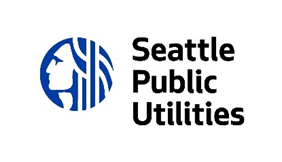   쓰레기 없는 커뮤니티 매칭 그랜트(Matching Grant)신청서 마감일시는 2018년 2월 23일 금요일 오후 5시입니다.  신청서를 작성하기 전에 가이드라인을 읽으십시오.  동영상 형식 신청 또는 인쇄 형식 신청서 중 원하는 형식을 결정하십시오1단계: 동영상 만들기완성된 동영상은 20분 이하여야 합니다. 이는 최대 동영상 길이이며 더 짧아도 괜찮습니다. 심사팀은 20분 지점에서 콘텐츠 시청을 멈출 것입니다.  동영상 신청은 원하는 언어로 제출할 수 있습니다. SPU는 번역/통역 서비스를 제공합니다.  이 신청은 동영상 제작 대회가 아닙니다. 간단하게 하십시오. 사운드 품질이 좋기만 하면 핸드폰으로 찍은 동영상도 괜찮습니다. 신청 내역은 내용을 심사하는 것이지 제작 품질을 보는 게 아닙니다.  동영상은 다음 7가지 질문에 답해야 합니다.  프로젝트 설명다음 사항을 포함해 제안 프로젝트에 대해 설명하십시오.  하고자 하는 프로젝트하고자 하는 이유쓰레기 방지 방식프로젝트는 하나 이상의 다음 요건을 어떤 식으로 충족합니까?  혁신적일 것및/또는하나 이상의 다음 커뮤니티가 참여하도록 유도할 것: 유색 인종, 이민자,  난민, 저소득층, 장애인, 노년층, 청장년, 청년, 어린이 및/또는 소기업 커뮤니티및/또는도움이 필요한 커뮤니티를 지원할 것프로젝트 활동프로젝트 목표 달성을 위해 어떤 구체적인 활동과 전략을 사용할 것입니까?  프로젝트 결과프로젝트에서 어떤 결과를 기대합니까? 쓰레기 방지에 미치는 구체적인 영향, 커뮤니티 혜택 또는 기타 예상되는 변화를 기재하십시오.  성공 평가프로젝트의 성공을 평가하는 데 어떤 방법과 전략을 사용할 것입니까?  프로젝트 직원 채용프로젝트 직원은 어떻게 채용할 것입니까? 시간을 투자해 일할 유급 직원, 자원 봉사자, 커뮤니티 제휴업체를 기재하십시오. 또한, 관련 지식, 기술, 유사 경력, 프로젝트를 통해 팀이 구축하는 커뮤니티 관계에 대해 설명하십시오.  커뮤니티 참여프로젝트의 영향을 받게 되는 커뮤니티가 프로젝트 기획 및 실행에 참여합니까? 그런 경우, 어떤 식으로 참여하는지 설명하십시오.  장기적 영향그랜트 집행 완료 후 프로젝트의 쓰레기 방지 영향력은 어떤 식으로 지속됩니까?  예를 들어, 다른 사람들이 유사한 프로젝트를 실행할 수 있도록 방법과 결과를 공유할 것입니까? 또는, 프로젝트를 통해 다른 사람들이 쓰레기를 방지할 수 있는 방법을 만들어 낼 것입니까? 또는, 계속해서 쓰레기를 방지할 수 있도록 커뮤니티 교육이 이루어질 것입니까?  2단계: 동영상 게시그랜트 심사팀이 조회할 수 있는 위치의 온라인에 동영상 신청본을 게시하십시오.  동영상 링크를 다음의 프로젝트 요약표에 복사해 붙여 넣으십시오.  3단계: 신청 예산서 작성신청 예산서에 그랜트 프로젝트 예산을 구체적으로 기재하십시오.  4단계: 프로젝트 요약표 완성다음 프로젝트 요약표를 작성하십시오.  5단계: 신청본 제출이메일에 프로젝트 요약표를 복사해 붙여 넣으십시오.  이메일에 신청 예산서를 첨부하십시오(필수사항).  예산에 기재된 비용의 가격 견적서를 첨부하십시오(선택사항).  프로젝트 제안을 지원하는 이미지 또는 지도를 첨부하십시오(선택사항).  최종 선정자가 되면 지지문 제출 요청을 받을 수 있으나, 신청서에는 첨부하지 마십시오.  작성된 신청본을 이메일 wastefreegrants@seattle.gov로 보내십시오.  동영상 신청본으로의 링크동영상 신청본으로의 링크동영상 언어(예: 영어, 스페인어 등)동영상 언어(예: 영어, 스페인어 등)프로젝트 이름프로젝트 이름프로젝트 시작일2018년 7월~9월부터 시작 가능프로젝트 시작일2018년 7월~9월부터 시작 가능프로젝트 종료일시작일 이후 12개월 이상이 될 수 없음프로젝트 종료일시작일 이후 12개월 이상이 될 수 없음프로젝트 진행 위치(예: 지역, 사업체 이름, 건물 이름 등). 프로젝트가 특정 현장에서 진행되는 경우 번지수와 우편번호 포함.  프로젝트 진행 위치(예: 지역, 사업체 이름, 건물 이름 등). 프로젝트가 특정 현장에서 진행되는 경우 번지수와 우편번호 포함.  신청자 이름, 사업체 또는 조직우편 주소시, 주, 우편번호프로젝트 연락 담당자직책이메일 주소연락받길 원하는 전화번호